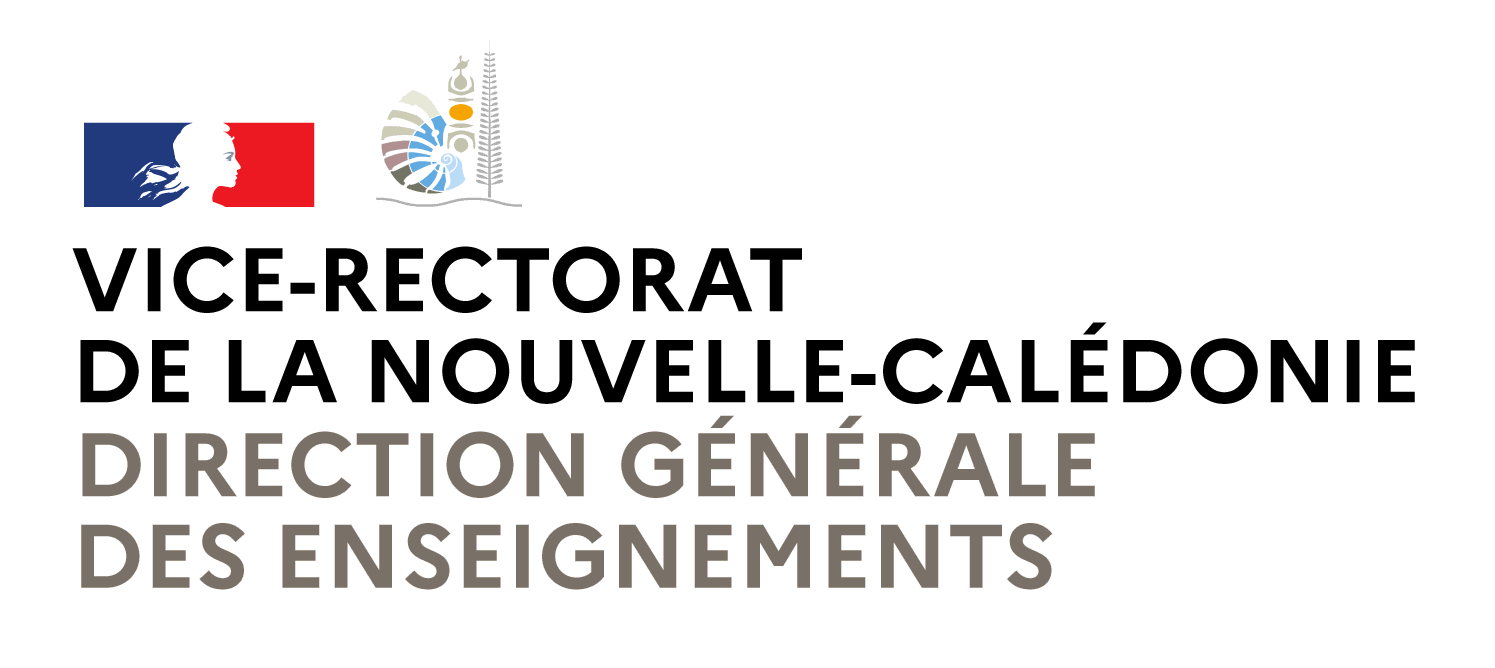 Mission Secourisme – Version 2022Document à faire parvenir un mois avant le début de la session à Julien.Mandou@ac-noumea.nc En cas de modification de date ou annulation de la session, la mission secourisme doit être informée. Etablissement demandeur : …………………………………………………………………………………….   Adresse : ……………………………………………………………………………………………………….Téléphone : …………………………………………………………………………………………………….                                        Formateur PAE FPSC : 	Nom : …………………………………….      Prénom : …………………………………….                                   Fonction : …………………………………….                                                                 Etablissement d’exercice : …………………………………….  Formateur PAE FPSC : 	Nom : …………………………………….      Prénom : …………………………………….                                   Fonction : …………………………………….                                                                 Etablissement d’exercice : …………………………………….  Formateur PAE FPSC : 	Nom : …………………………………….      Prénom : …………………………………….                                   Fonction : …………………………………….                                                                 Etablissement d’exercice : …………………………………….  Aide-Formateur : 	Nom : …………………………………….      Prénom : …………………………………….                                   Fonction : …………………………………….                                                                 Etablissement d’exercice : …………………………………….  Lieu de la formation : ………………………………………………………………………………….Nombre de stagiaires (30 maximum) :    ………	Qualité des stagiaires :  □ élèves     □ personnels	Rappel : 10 stagiaires / formateur PAEPSCDate de la demande d’ouverture de session : ………/………/………	             Signature (électronique)DatesHorairesCIVILITÉ  Dates de naissance(jj/mm/aaaa)1HUGO Victor26/02/18022JAURES Jean03/09/18593DE GOUGE Olympe07/05/17484VEIL Simone13/07/192756789101112131415161718192021222324252627282930